Holy Family Catholic Primary School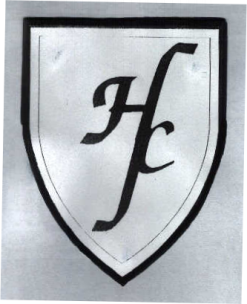  Hall Lane, Cronton, Cheshire WA8 5DWTel: 0151 424 3926   Fax : 0151 420 3177Headteacher : Mrs J Cook-HannahWe pray together. We play together. We learn together.       Dear Parents / Carers,                                        12/01/18Well, what a magical week we have had in Year1 and Reception this week! We have built fairy houses, Frozen scenes and backdrops and our very own stone trolls! EnglishThis week we read and compared two stories, The Snow Queen and Frozen. Whilst reading through the stories we looked at the main events and the problems the characters faced throughout the two stories. This encouraged the children to discuss the similarities and differences between both stories. On Thursday, we watched a clip of the trolls from Frozen and used adjectives to describe the trolls. Some of the adjectives were: enormous hands, gigantic nose, silly, kind, funny, smelly feet! For our Big Draw, we completed a Slow Write. The children had to draw their own troll and complete two sentences. For the first sentence, the children had to write their troll’s name and the second sentence had to contain an adjective. The children all tried their best and achieved a whole class star! Well done!MathsEvery morning this week, we have participated in a Maths Meeting. This meeting involves the children going through the day, month, shape of the day, coin of the day, time (either o’clock or half past) and number of the day for the children to partition. We will complete this every morning for five minutes. This helps the children to stay familiar with different aspects of Maths that we might not be covering on a regular basis. During our Maths lessons this week, we have been looking at addition. The children used the ten frames in their Maths jotters to create their own number sentence. The children used two different coloured pencils to distinguish the two groups on their ten frames. Once the children became confident with using the ten frames we moved onto the bar model. The children found this a bit tricky but after more practice with concrete objects and pictorial representation, they were able to match the correct number sentence to the bar model.Letters and SoundsThis week Mrs Newton carried out Phase 3 assessments on all the children individually. Once again, we focused on vowel digraphs this week. The sounds we have been revising are ‘ear’ ‘ar’ and ‘or’.. Words containing these sounds are hear, tear, appear, cart, shark, fork, port. As part of the homework given out on Monday, the children have be given all phase 3 sounds to recap at home. Come and SeeMrs Evans started our new RE topic this week. Our new topic is ‘Special People’. The children talked about the special people in their lives and what makes them special. Mrs Evans also spoke about special people in our community. The children asked Mrs Evans if they could bring in photographs of special people in their lives and Mrs Evans explained that if photographs are sent through Tapestry that we can share them with the class. Resources request! We are currently looking for some extra resources for our inside and outside classrooms. If you or anyone you know can help us with this by donating some of these items, we would love to hear from you. For the garden we are looking for:PalletsLarge wooden cable reelsSmall plastic cable reelsOld car tyresTractor tyres/large tyresAn old rowing boat (doesn’t have to be sea worthy! )Wooden plantersTrellisTree stumpsOld bookcasesIn our classroom we are looking to refresh our small world trays. We are looking for:SuperheroesDisney figuresSmall animalsShopkinsMoshi MonstersCharactersCars/vehiclesWe use these items for counting, small world and everything in between and would love anything you could donate. We are also looking to set up a Tinker Table where children look at the components of devices as part of our Design Technology and Science work in Year 1. We are looking for:Old phonesOld keyboardsOld electronic itemsIf we can’t make use of the items we will pass them on to Whizz Kids or a local charity. Thank you in advance!Snack MoneyThis half term snack will cost £11.20 per child. Please send this in to school in an envelope marked with your child’s name. Many thanksMany thanks,Miss Cook and Miss Langton 